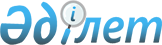 Қазақстан Республикасы Үкіметінің резервінен қаражат бөлу туралыҚазақстан Республикасы Үкіметінің 2006 жылғы 1 тамыздағы N 723 Қаулысы



      "2006 жылға арналған республикалық бюджет туралы" Қазақстан Республикасы 2005 жылғы 22 қарашадағы 
 Заңына 
, "Қазақстан Республикасы Үкіметінің және жергілікті атқарушы органдардың резервтерін пайдалану ережесін бекіту туралы" Қазақстан Республикасы Үкіметінің 2004 жылғы 27 желтоқсандағы N 1405 
 қаулысына 
 сәйкес Қазақстан Республикасының Үкіметі 

ҚАУЛЫ ЕТЕДІ:





 

      

1. Қазақстан Республикасы Қаржы министрлігіне осы қаулыға қосымшаға сәйкес сот актілерін орындау үшін 2006 жылға арналған республикалық бюджетте соттардың шешімдері бойынша міндеттемелерді орындауға көзделген Қазақстан Республикасы Үкіметінің резервінен 1416753,74 теңге (бір миллион төрт жүз он алты мың жеті жүз елу үш теңге жетпіс төрт тиын) бөлінсін.




      2. Осы қаулы қол қойылған күнінен бастап қолданысқа енгізіледі.

      

Қазақстан Республикасының




      Премьер-Министрі



                                          

Қазақстан Республикасы



                                               Үкіметінің



                                         2006 жылғы 1 тамыздағы



                                              N 723 қаулысына



                                                     қосымша

         

Орындауға жататын сот шешімдерінің тізбесі


					© 2012. Қазақстан Республикасы Әділет министрлігінің «Қазақстан Республикасының Заңнама және құқықтық ақпарат институты» ШЖҚ РМК
				

Р/с N



Сот органының атауы және шешімінің шығарылған күні



Талапкер



Мемлекеттік баж шегерілген сома (теңге)



Мемлекеттік баж (теңге)


1

2

 3

4

5

1

Алматы қаласы Алмалы аудандық сотының 1997 жылғы 14.08 шешімі,



Алматы қаласы Алмалы аудандық сотының 2002 жылғы 08.03 ұйғарымы,



Алматы қаласы Алмалы аудандық сотының 2002 жылғы 02.09. ұйғарымы,



Алматы қалалық соты қадағалау алқасының 2004 жылғы 23.02. қаулысы,



Алматы қаласы Алмалы аудандық сотының 2004 жылғы 08.12. ұйғарымы

Е.И. Пак

2004 жылғы қазаннан бастап 2006 жылғы мамырды қоса алғандағы кезең ішінде - 109440 

2002 жылғы 2 қыркүйектен бастап 2004 жылғы қазанға дейінгі кезең ішінде - 511893,74

2  

Алматы қаласы Алмалы аудандық сотының 1997 жылғы 10.09. шешімі,



Алматы қаласы Алмалы аудандық сотының 2002 жылғы 11.04. ұйғарымы,



Астана қаласы Алматы аудандық сотының 2003 жылғы 24.12 ұйғарымы,



Астана қаласы Алматы аудандық сотының 2005 жылғы 10.06. ұйғарымы  

Ю.И.Литвиненко   

329448 



1997 жылғы 1 қыркүйектен бастап 2006 жылғы мамырды қоса алғандағы кезең ішінде - 462228   

3744  

Жиыны:                                        1413009,74    3744

Жиыны:                                        1413009,74    3744

Жиыны:                                        1413009,74    3744

Жиыны:                                        1413009,74    3744

Жиыны:                                        1413009,74    3744

Жалпы сомасы:                                 1416753,74

Жалпы сомасы:                                 1416753,74

Жалпы сомасы:                                 1416753,74

Жалпы сомасы:                                 1416753,74

Жалпы сомасы:                                 1416753,74
